Publicado en Marbella el 08/07/2024 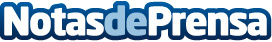 Ignacio Campoy CEO del Año en los I Premios Royal Star MarbellaEl director general de Formación Universitaria, ha recibido este sábado el reconocimiento profesional al mejor CEO del año en los I Premios Royal Star MarbellaDatos de contacto:Pilar MedialdeaFormación Universitaria SA/ Responsable dpto. marketing666557874Nota de prensa publicada en: https://www.notasdeprensa.es/ignacio-campoy-ceo-del-ano-en-los-i-premios Categorias: Nacional Educación Andalucia Emprendedores Premios http://www.notasdeprensa.es